О внесении изменений и дополнений в постановление  администрации сельского поселения Бик-Кармалинский сельсоветмуниципального района Давлекановский район Республики Башкортостан от 22 декабря 2014 года № 35 «О порядке администрирования доходов бюджета сельского поселения  Бик-Кармалинский сельсовет муниципального района Давлекановский район Республики Башкортостан»В целях своевременного получения безвозмездных поступлений в бюджет сельского поселенияп о с т а н о в л я ю:1. Внести в постановление администрации сельского поселения Бик-Кармалинский сельсовет муниципального района Давлекановский район Республики Башкортостан от 22 декабря 2014 года № 35 «О порядке администрирования доходов бюджета сельского поселения  Бик-Кармалинский сельсовет муниципального района Давлекановский район Республики Башкортостан» следующие изменения и дополнения:1.1 Приложение № 1 к Порядку дополнить следующим кодом бюджетной классификации:2. Контроль за исполнением настоящего постановления оставляю за собой.Глава сельского поселения		                                        О.Р.Лукманов	Башҡортостан РеспубликаһыДәүләкән районымуниципаль районыныңБик-Ҡарамалы  ауыл Советыауыл биләмәһе хакимиәте453422,  Дәүләкән районы,  Бик-Ҡарамалы ауылы, Үҙәк урам, 27,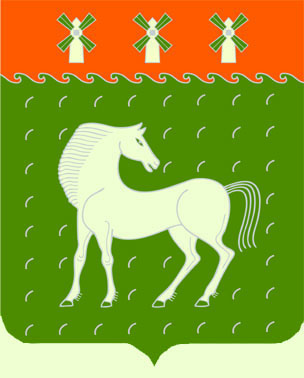 Администрация сельского поселенияБик-Кармалинский сельсоветмуниципального района Давлекановский районРеспублики Башкортостан453422, Давлекановский район,  с.Бик-Кармалы, ул. Центральная,  27,ҠАРАР18 ғинуар 2019 й.№ 1ПОСТАНОВЛЕНИЕ18 января 2019 г.791 2 08 05000 10 0000 150Перечисления из бюджетов сельских поселений (в бюджеты сельских поселений) для осуществления возврата (зачета) излишне уплаченных или излишне взысканных сумм налогов, сборов и иных платежей, а также сумм процентов за несвоевременное осуществление такого возврата и процентов, начисленных на излишне взысканные суммы